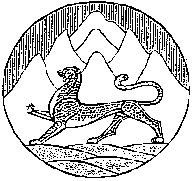 АДМИНИСТРАЦИЯ  МЕСТНОГО САМОУПРАВЛЕНИЯ МУНИЦИПАЛЬНОГО ОБРАЗОВАНИЯ ДИГОРСКИЙ РАЙОН РЕСПУБЛИКИ СЕВЕРНАЯ ОСЕТИЯ-АЛАНИЯГЛАВА АДМИНИСТРАЦИИ  МЕСТНОГО САМОУПРАВЛЕНИЯ МУНИЦИПАЛЬНОГО ОБРАЗОВАНИЯ ДИГОРСКИЙ РАЙОНПОСТАНОВЛЕНИЕот «21»__10__2020 г.                       №_409__    г.ДигораОб утверждении муниципальной программы «Поддержка социально ориентированных некоммерческих организаций в муниципальном образовании Дигорский район на 2021-2023 годы»В соответствии с Федеральным законом от 6 октября 2003 года N 131-ФЗ "Об общих принципах организации местного самоуправления в Российской Федерации", Федеральным законом от 12 января 1996 года N 7-ФЗ "О некоммерческих организациях»на основании Устава администрации местного самоуправления муниципального образования Дигорский район                     ПОСТАНОВЛЯЮ1. Утвердить муниципальную программу «Поддержка социально ориентированных некоммерческих организаций в муниципальном образовании  Дигорский   район на 2021-2023 годы» (приложение).2.   Управлению финансов администрации местного самоуправления муниципального образования Дигорский район (Бибаева Ф.В.) предусмотреть в бюджете района на 2021-2023 годы финансовые средства на выполнение программы в размере 1800,0 тыс. рублей.   3. Контроль за исполнением настоящего постановления возложить на заместителя Главы АМС МО Дигорский район Цебоева А.А.Глава администрации     местного самоуправлениямуниципального образованияДигорский район                        М.Д.Кодзасов